Horizon 2020 - H2020-MSCA-ITN-2017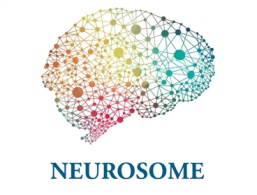 Project: 766251– NEUROSOMEFull project title:EXPLORING THE NEUROLOGICAL EXPOSOMEDeliverable number and title WP number and nameLead beneficiary:Date:Nature:Dissemination levelTable of contentsDocument InformationDocument HistoryTitle 1Lorem ipsum lorem ipsum lorem ipsum lorem ipsum Lorem ipsum lorem ipsum lorem ipsum lorem ipsumTitle 2Lorem ipsum lorem ipsum lorem ipsum lorem ipsum Lorem ipsum lorem ipsum lorem ipsum lorem ipsumTitle 3Lorem ipsum lorem ipsum lorem ipsum lorem ipsum Lorem ipsum lorem ipsum lorem ipsum lorem ipsumGrant Agreement Number766251AcronymNEUROSOMEFull titleExploring The Neurological ExposomeExploring The Neurological ExposomeExploring The Neurological ExposomeProject URLhttp://www.neurosome.eu  http://www.neurosome.eu  http://www.neurosome.eu  Project OfficerSara Garcia Condado  Sara.GARCIA-CONDADO@ec.europa.eu Sara Garcia Condado  Sara.GARCIA-CONDADO@ec.europa.eu Sara Garcia Condado  Sara.GARCIA-CONDADO@ec.europa.eu Delivery dateContractualmm/yyyyActualmm/yyyyStatusDraft  Draft  Final  Final  NatureDemonstrator            Report            Prototype            Other  Demonstrator            Report            Prototype            Other  Demonstrator            Report            Prototype            Other  Demonstrator            Report            Prototype            Other  Dissemination  levelConfidential         Public  Confidential         Public  Confidential         Public  Confidential         Public  Responsible InstitutionResponsible 
Author EmailResponsible 
Author PhoneOther partners (Institution)Name (Institution)DateVersion